  Summer Reading and Math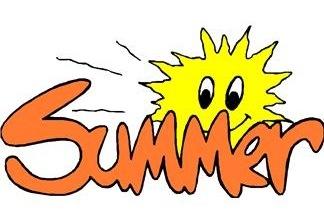 Dear Incoming Kindergarten Parents,     Let’s keep skills sharp this summer by completing these summer reading and math activities.Reading-  Have your child choose 10 books- 3 books that rhyme, 3 books with numbers, 3 books with letters and 1 book that is among your child’s favorites.  Suggestions have been included here but be sure to ask your librarian for suggestions as well.  As each book is read, add it to your reading log.  Reading logs and math books should be brought to school on the first day or at Cubby Conferences.Math- Please purchase a Kindergarten Readiness Math Workbook- books should address numbers, number writing, counting sets and early addition and/or subtraction skills.  Books can be purchased at Lakeshore Learning, Barnes & Noble, Ollie’s, Amazon, Target, etc.  As with the reading logs, books should be brought to school on the first day or at Cubby Conferences.Looking forward to working with you in September!  Suggested Summer Math BooksAny Kindergarten level math workbook will do.  As stated, these can be purchased at children’s book stores, local stores such as Target, Ollie’s and Walmart, or ordered online.
Here are a few that were used by last year’s students in case you need a specific title.Active Minds: 101 Things to Know About Math- Publications International, Ltd.  
ISBN: 978-1-4508-5094-0Brighter Minds Math-School Specialty Publishing
ISBN: 0-7696-7610-3Spectrum Math-Carson-Delosso Publishing Group
ISBN: 978-1-4838-0868-0                                     Suggested Summer Reading
                                  (or ask your local librarian!)Rhyming Books-      The Red Lemmon by Bob Staake	            	Move Over, Rover! By Karen Baeumont 
What a Treasure! By Will Hillenbrand		Grumpy Gloria by Anna Dewdney 
Lucky: A Dog’s Best Friend by Gus Clarke              The Cow Who Clucked by Denise Fleming
Alphabet Books-      Alphabet Under Construction by Denise Fleming   Naughty Little Monkeys by Jim Aylesworth Chicka Chicka Boom Boom by Bill Martin, Jr. and John Archibalt    Animal ABC by David Wojtowycz
Alphabeep A Zipping, A Zooming by Debora Pearson The Icky Alphabet Book by Jerry Pallotta and Ralph Masiello Alphabet Adventure by Audrey Wood and Bruce Wood
Counting Books- Ten Black Dots by Donald Crews			12 Ways to Get to 11 by Eve Merrium
Over in the Garden by Jennifer Ward	            	How Many Snails by Paul Giganti
The Icky Bug Counting Book by Jerry Pallotta	Anna’s Counting Book by Mitsumasa Anno     _____________’s Summer Reading Log
                                                             Name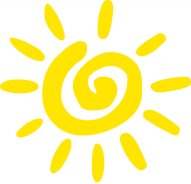 TitleAuthorRating1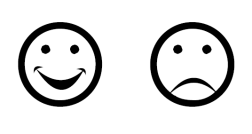 2345678910